 													ASH 67   Novembre 2017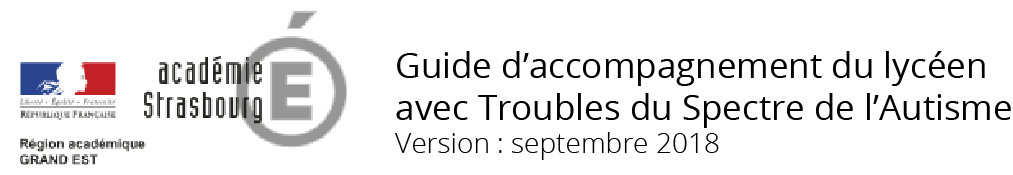 Année N-1 (dernière période de l’année scolaire qui précède)Anticipations Année N-1 (dernière période de l’année scolaire qui précède)Anticipations Année N-1 (dernière période de l’année scolaire qui précède)Anticipations Année N-1 (dernière période de l’année scolaire qui précède)Anticipations A destination des élèvesA destination des enseignants et du CPEA destination des AVS déjà en fonction auprès de l’élèveA destination des parentsSe projeter- Fournir si besoin un livret-photos pour connaître l'établissement (entrée, cour, couloirs, signalétique des toilettes, gymnase, restaurant scolaire, CDI…)- Présenter les outils de l'élève : emploi du temps, carnet de correspondance, matériel spécifique auquel vous pourrez associer des repères visuels si besoin- Présenter le professeur principal de l'année prochaine, l’AVS si possible, le CPE, préparer un trombinoscopeSe familiariser avec son environnement proche- S’assurer que la signalétique est explicite- Faire visiter l'établissement- Anticiper l'organisation des salles et la place de l'élève, en tenant compte de ses particularités sensorielles- Prévoir un espace pour isoler et rassurer l'élève, un abri (CDI ? Salle au calme ? ) et un protocole d’accès à ce lieuRencontrer les parents de façon informelle- Questionner les parents sur les centres d'intérêts et la motivation de l'élève, afin de connaître les leviers possibles (ex. système solaire, nombres…) et des supports d'activités potentielles- Construire avec la famille un « kit de survie » (des photos des lieux et des personnes, si besoin des guides « comment se rendre au restaurant scolaire » « comment utiliser le self » par exemple) permettant l’explicitation du quotidien et l’expression des besoins- Questionner l'existence et/ou le fonctionnement d’un classeur PECS (pictogrammes) en soutien à la communicationRencontrer formellement les parents - Prendre des informations lors d'une équipe éducative de fin d'année, à partir des préconisations du PPS. La programmer si nécessaire- Connaître et diffuser auprès de l’équipe éducative élargie les particularités sensorielles de l’élève Se documenter, se concerter- Se documenter sur l'autisme, les répercussions des troubles sur les apprentissages - Solliciter les acteurs de proximité- Questionner l'enseignant référent, l'enseignant de la classe dans laquelle se trouve l'élève en fin d'année scolaire- Organiser les temps de récréation (départ et retour décalés si besoin, rôle de l'AVS, organisation interne adaptée au contexte de l'établissement)Accompagner la connaissance de l'école- Faire visiter l’établissement- Participer à l’ESS ou la réunion préparatoire afin de donner ou recevoir des informations- Prévoir une rencontre entre l’AVS et le futur professeur principal, le CPE- Faire découvrir une journée type, les outils de la classe et son fonctionnement, les projetsPrendre connaissance des missions de l’AVS- Lire ensemble les missions formalisées de l’AVS- S’approprier les outils de liaison à disposition sur le site de l’ASH 67 (onglet AVS)- Expliciter les modes d’intervention souhaités au sein de la classe selon les disciplinesAccompagner la connaissance de l'établissement- Proposer un document succinct de présentation de l'établissement à destination de tous les parents- Faire visiter l'établissement- Organiser des rencontres formelles (ESS, inscriptions administratives), afin de donner et recevoir des informations- Prévoir des rencontres visant à mieux se connaître : présentation de l'équipe des enseignants, de l'AVS si possible- Faire découvrir une journée type, les outils de la classe et son fonctionnement, les projetsProposer des perspectives- Projeter l'élève dans un parcours qui cible des objectifs précisPermettre l'anticipation de la rentrée pour l'élève- Aider et accompagner la lecture du livret-photos régulièrement durant l’été